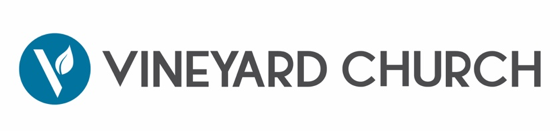 Audio Assistant rev20200506Purpose of the Job:The Audio Assistant assists the Worship Pastor in cultivating a life giving, passionate and distraction free environment where people experience the presence of God at Vineyard Church through the spiritual and musical leadership of it’s full and part-time (“Staff”), Vineyard’s Dream Team and other people or groups as assigned by the Worship Pastor. Oversee an excellent level of audio quality. Facilitate audio for services, events and recordings. Initiate and oversee audio systems maintenance and repairs.
Experience and Knowledge Required:Associate Degree or equivalent in field of (one or more) Electronics, Communications, Audio Production, Media, Recording or Music 5 years of experience in live mix, sound reinforcement, AV broadcast and/or music productionPossess a musical background, having experience in multi-track audio recording or professional audio systemsAbility to create, coordinate, and lead a worship experience with a team from an audio perspective10 years experience in professional sound reinforcement, broadcast, production or recordingAbility to operate a medium/large-sized sound reinforcement system with sensitivity to both musical and ministry excellenceStrong leadership and team building skills Vast understanding of the vision, structure and systems related to Worship at Vineyard ChurchExceptional organization, communication, verbal and interpersonal skillsAbility to work with minimal supervision and handle multiple projects effectivelyProficiency in Excel, Word, PowerPoint, and GmailAbility to learn and use Church Community Builder (CCB) software, Wufoo (survey platform), Church, Planning Center Online (PCO) software, and Basecamp (Project Management System)Willingness to work after hours or on weekends when neededExceptional work ethic and commitment to excellenceEssential Functions and Responsibilities:Oversee all audio elements for services and eventsServe as primary troubleshooting and management contact for Audio including updating hardware, software, and equipment firmware, regularly maintaining and cleaning all equipment, loading and programming content for services and eventsServe as primary manager of all aspects of audio Dream Team, including recruitment, training, scheduling, ministry relations, leadership development, appreciations, social events, and relationship managementWork closely with the Audio Pastor and Audio Team members to ensure that equipment and operational procedures are being developed collectively and followed when operating equipment, mixing, maintenance, and trainingFacilitate audio for services, conferences, and main eventsManage and maintain an Audio budgetInteract and coordinate Audio vendors and subcontractorsManage projects on new audio installs and upgradesOrganize, schedule, and attend regular training sessions for current and potential Dream TeamersCreate a system of leadership development to cultivate and train potential Dream Team leadersRegularly evaluate systems and initiate improvements and best practices when appropriateSet direction for audio systems maintenance and repairsAbility to work in a high profile and high-stress environment with excellenceExcellent time management, problem-solving, and organizational skills Personal initiative and resourcefulness; ability to act and resolve needs independentlyParticipate in the musical production of all Vineyards services and special eventsOther Duties and Responsibilities:Manage Audio staff, projects, tasks, and prioritize workloadsCommunicate with Audio Pastor and other team membersAssist other Vineyards departments with audio and/or general equipment supportManage the maintenance and repair of Vineyards Campus Audio equipmentAvailable during non-business hours for emergency workAll other duties as assignedEmployee’s possess and exhibit the following core values in their daily lives:Love for God Love for PeopleWork Ethic that is excellent, protective and frugal with time and moneyAttitude of a servant, enjoyable to be with and devoted to the call of God and the ChurchPositive attitudeHeart of a servantFun/enjoyableLoyalShare Vineyards vision to fulfill the Great Commission with integrity and passionHigh capacity multi-task individual comfortable working independently without constant supervisionStrong written / oral communication and interpersonal skillsHighly self-motivated and directedAbility to effectively prioritize and execute tasks in a high-pressure environmentManager’s Signature: __________________________________________________ Date:_________________________Employee’s Signature: _________________________________________________ Date:_________________________Direct Report’s Signature: ______________________________________________ Date:__________________________